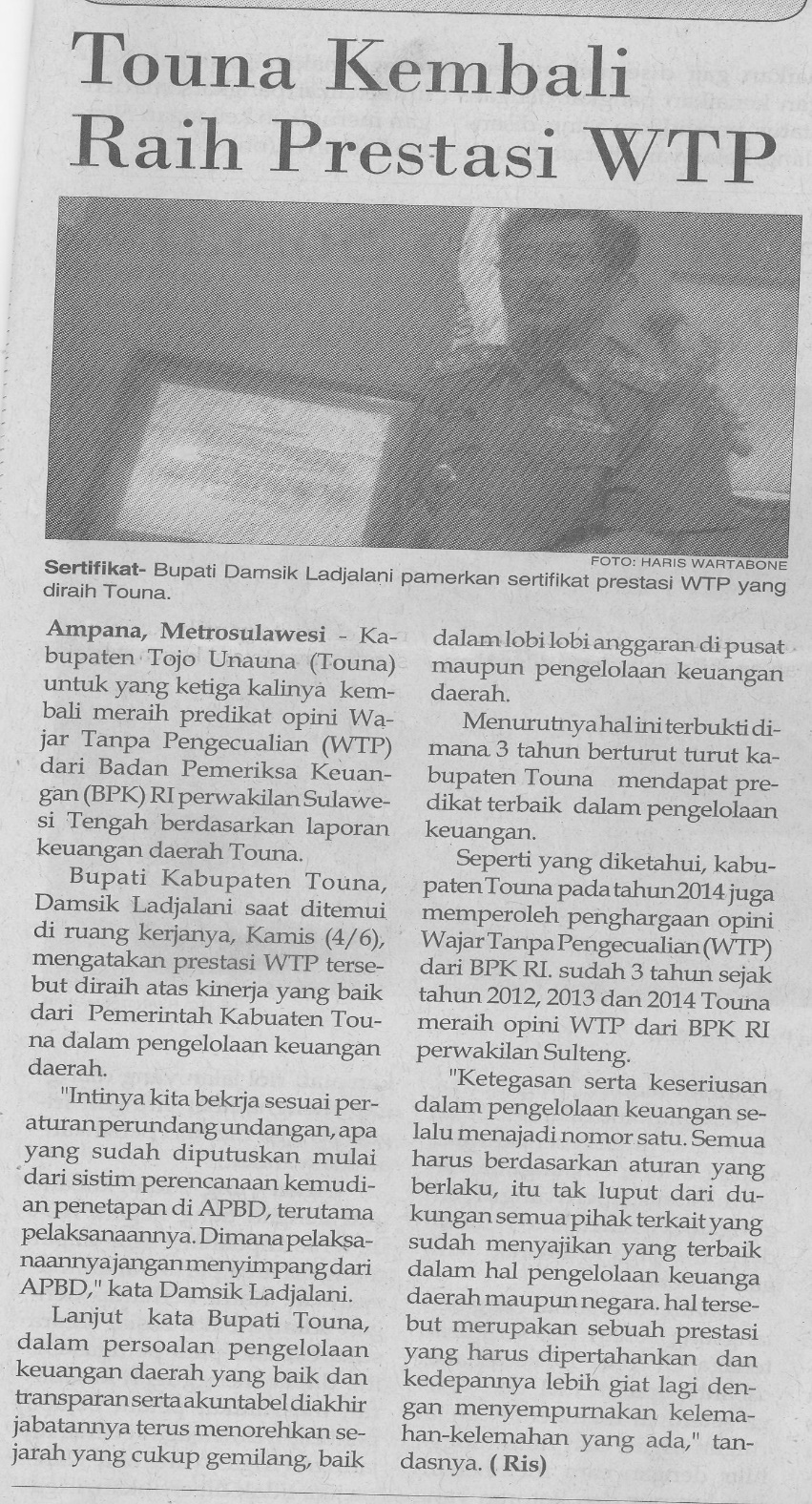 Harian    :Metro SulawesiKasubaudSulteng IIHari, tanggal:Jum’at, 5 Juni 2015KasubaudSulteng IIKeterangan:Touna Kembali raih Prestasi WTPKasubaudSulteng IIEntitas:TounaKasubaudSulteng II